Н А К А Звід 14.01.2020   № 16                                                                                                   Про проведення I  (районного) туруміського конкурсу «Учень року – 2020»На виконання основних заходів Комплексної програми розвитку освіти        м. Харкова на 2018-2022 роки, згідно з наказом Департаменту освіти Харківської міської ради від 10.01.2020 № 6 «Про проведення міського конкурсу                                    «Учень року – 2020» та з метою створення сприятливих умов для самовизначення та самореалізації учнів 10-11-х класів, підтримки та стимулювання розвитку обдарованої молоді району  НАКАЗУЮ1. Затвердити:1.1. Умови проведення I  (районного) туру  міського конкурсу «Учень року – 2020» – далі Конкурсу (додаток 1).1.2. Склад оргкомітету Конкурсу (додаток 2).1.3. Склад журі Конкурсу (додаток 3).2. Оргкомітету Конкурсу:2.1. Провести I  (районний) тур міського конкурсу «Учень року – 2020»:І етап (заочний) − конкурс портфоліо та есе конкурсантів;До 31.01.2020ІІ етап (очний) – тестування щодо виявлення рівня знань згідно із заявленою номінацією;До 10.02.2020ІІІ етап – інтелектуальний турнір;До 15.02.20202.2. Підбити підсумки та оприлюднити результати Конкурсу.До 20.02.20202.3. Здійснити нагородження переможців Конкурсу.До 15.03.20203. Районному методичному центру  (Надточій О.І.):3.1. Здійснити організаційно-методичне забезпечення проведення Конкурсу.Січень-лютий 2020  3.2. Надати методичну, консультаційну допомогу педагогічним працівникам шкіл району з питань підготовки учнів до участі в Конкурсі.Січень – лютий 2020  3.3. Забезпечити висвітлення І (районного) туру Конкурсу в засобах масової інформації.Лютий  2020 3.4. Надати до Науково-методичного педагогічного центру Департаменту освіти Харківської міської ради звіт про проведення І (районного) туру Конкурсу та заявку на участь школярів у ІІ (міському) турі Конкурсу відповідно до Умов проведення.										       До 28.02.20204. Керівникам закладів загальної середньої освіти: 4.1.	 Довести інформацію про проведення I  (районного) туру  міського конкурсу  «Учень року – 2020» до педагогічних працівників та учнів підпорядкованих загальноосвітніх навчальних закладів.До 15.01.2020 4.2. Сприяти участі учнів у I  (районному) турі  міського конкурсу                                      «Учень року – 2020».5. Завідувачу ЛКТО Остапчук С.П. розмістити цей наказ на сайті Управління освіти.   До 15.01.2020 6. Контроль за виконанням цього наказу залишаю за собою.Начальник Управління освіти		                          О.С.НИЖНИК З наказом ознайомлені:  	                       ЛАШИНА    Н.В.                                                                                                                                                                                                                                                                                        ОСТАПЧУК С.ПМалікова  725 27 92Додаток  1до наказу Управління освіти                                                                  від  14.01.2020  № 16Умови проведення I  (районного) туру  міського конкурсу «Учень року − 2020»1. Загальні положення1.1. I  (районний) тур  міського конкурсу «Учень року − 2020» (далі − Конкурс) проводиться  серед учнів 10-11-х класів закладів загальної середньої освіти на виконання Комплексної програми розвитку освіти м. Харкова на 2018-2022 роки. 1.2. Загальне керівництво та координацію проведення Конкурсу здійснює Управління освіти адміністрації Основ’янського  району Харківської міської ради.1.3. Конкурс проводиться в чотирьох номінаціях:– «Інтелектуал року»;– «Лідер року»;– «Творча особистість року»;– «Спортсмен року».Мета та завдання Конкурсу2.1. Метою Конкурсу є створення сприятливих умов для самовизначення              та самореалізації учнів 10-11-х класів, підтримки та стимулювання розвитку обдарованої молоді міста.2.2. Основними завданнями Конкурсу є:– активізація та стимулювання потенційних можливостей обдарованих учнів, залучення їх до активної участі в конкурсах і змаганнях,– популяризація ефективних форм та напрямів роботи з обдарованою молоддю, – сприяння активізації та удосконаленню форм позакласної та позашкільної роботи з учнями,– розвиток соціальної активності учнів,– піднесення статусу обдарованої молоді та її наставників.Оргкомітет та журі Конкурсу3.1. Для організації та проведення Конкурсу створюються оргкомітет                  і журі. 3.2. Оргкомітет визначає порядок і форми, місце та дату проведення всіх етапів Конкурсу, протоколи та критерії оцінювання, забезпечує організаційну підготовку заходів Конкурсу, оприлюднює його результати. 3.3. Оргкомітет має право вносити зміни до порядку проведення                            Конкурсу в разі об’єктивних непередбачуваних обставин.3.4. Оргкомітет направляє до навчальних закладів інформацію щодо підсумків конкурсу.3.5. Журі Конкурсу розробляє завдання, критерії оцінювання та протоколи, оцінює досягнення учасників Конкурсу, визначає переможців.3.6.  Членами журі можуть бути працівники освітніх, наукових і методичних установ, учні-переможці Конкурсу попередніх років.Учасники КонкурсуУ конкурсі «Учень року − 2020» можуть брати участь учні 10-11-х класів закладів загальної середньої освіти всіх типів та форм власності за поданням управлінь освіти адміністрацій районів Харківської міської ради. До участі в конкурсі не допускаються переможці міського конкурсу попередніх років (незалежно від номінації, у котрій виступали раніше).Забороняється втручання батьків учасників (або осіб, які їх замінюють) і наставників, які підготували учнів, у перебіг змагань.Порядок проведення Конкурсу5.1. Конкурс проводиться у два тури:– І (районний) тур – січень-лютий 2020 року;– ІІ (міський) тур – березень-квітень 2020 року.5.2. Для участі у Конкурсі навчальні заклади району направляють по одному учню в кожній номінації.5.3. I  (районний) тур  міського конкурсу «Учень року − 2020» складається із трьох етапів:І етап (заочний) − конкурс портфоліо та есе конкурсантів. На загальному засіданні кожен із членів журі за протоколом оцінює роботи учасників конкурсу, стисло дає характеристику робіт та обґрунтовує свої оцінки. Після обговорення за сумою балів визначаються кращі роботи.Учні, які за підсумками І-го етапу конкурсу набрали найбільшу кількість балів, стають учасниками ІІ етапу I  (районного) туру  Конкурсу». ІІ етап (очний) – тестування щодо виявлення рівня знань  згідно із заявленою номінацією, під час якого учасники демонструють ерудицію, кмітливість, логічне, інтелектуальне та творче мислення при виконанні завдань, пов`язаних зі знаннями історії рідного міста, навчальних предметів та галузей науки, політики, культури, спорту. Учні, які за підсумками 2-х етапів конкурсу набрали найбільшу кількість балів, стають учасниками ІІІ етапу I  (районного) туру  Конкурсу.Кількість учасників ІІІ етапу визначається рішенням журі.ІІІ етап – інтелектуальний турнір, який передбачає такі завдання                            в номінаціях:– «Інтелектуал року»: «Особистість», «Конкурс ораторської майстерності», самопрезентація «Формула успіху»;– «Спортсмен року»: «Особистість», «Конкурс ораторської майстерності», самопрезентація «Траєкторія успіху»;– «Творча особистість року»: «Особистість», «Конкурс ораторської майстерності», самопрезентація «Крок до зірок»;– «Лідер року»: «Особистість», «Конкурс ораторської майстерності», самопрезентація «Фактор успіху».Під час конкурсного випробування «Особистість» учасники мають відгадати 5 видатних особистостей за запропонованими підказками. Завдання конкурсу ораторської майстерності передбачає створення учасниками власного висловлення на дискусійну тему, запропоновану членами журі конкурсу.У конкурсному змаганні «Самопрезентація» учасники протягом 5 хвилин презентують власні досягнення, розкриваючи тему конкурсу. Під час змагань журі за відповідними протоколами оцінює знання, культурний та інтелектуальний рівень розвитку претендентів. За сумою трьох етапів визначається 20 переможців.Перелік матеріалів учасників Конкурсу6.1. Для участі в I  (районному) турі  Конкурсу претенденти подають до районного методичного центру: – заяву на ім’я голови оргкомітету про участь у Конкурсі, написану власноруч (додаток до Умов проведення);– анкету учасника Конкурсу встановленого зразка в електронному та друкованому варіантах (додаток до Умов проведення);згоду на збір та обробку персональних даних (з особовим підписом);– кольорову фотографію розміром 9х13 в електронному та друкованому варіантах;лист-подання навчального закладу, що містить висновок про результативність навчальної, громадської, культурної або спортивної діяльності претендента;портфоліо досягнень конкурсанта;есе на тему «Секрети успіху від…» в електронному та друкованому варіантах.6.2. У портфоліо надається інформація про навчальні досягнення учнів                 за всі роки навчання та відповідно до номінації матеріали за три останні календарні роки:– у номінації «Інтелектуал року» – щодо досягнень у районних, міських, обласних, всеукраїнських та міжнародних інтелектуальних змаганнях; участі  в роботі наукових товариств, науково-практичних семінарів та конференцій; публікації про теоретичні, практичні наробки або винаходи;– у номінації «Лідер року» – щодо участі в семінарах, конференціях, форумах, фестивалях громадсько-політичного характеру, соціальних проєктах; індивідуального внеску в громадську роботу, у діяльність Харківської міської організації учнівського самоврядування; публікації власних проєктів;– у номінації «Творча особистість року» – щодо результативності участі             у творчих конкурсах, фестивалях, концертах; у діяльності творчих колективів, участі в проєктах, семінарах, конференціях відповідного профілю; організації персональних виставок та сольних концертів; диски та публікації власних творів; – у номінації «Спортсмен року» – щодо досягнень у спортивних змаганнях районного, міського, обласного, всеукраїнського та міжнародного рівнів; наявності спортивного звання та розряду, членства у складі збірних; активності та результативності роботи з пропаганди здорового способу життя; наявності публікацій про досягнення в ЗМІ.6.3. Вимоги до написання есе.Обсяг – 1 сторінка. Шрифт – Times New Roman, кегль − 14, поля: верхнє – 20 мм, нижнє – 20 мм, ліве – 25 мм, праве – 15 мм. Роботи оцінюються за критеріями:– змістовність,– оригінальність образно-художнього мислення,– композиційна цілісність,– грамотність викладу та культура оформлення.Начальник Управління освіти		                    О.С.НИЖНИКДодаток  2до наказу Управління освіти від  14.01.2019  № 16ОРГКОМІТЕТI  (районного) туру міського конкурсу «Учень року − 2020» Начальник Управління освіти		                              О.С.НИЖНИКДодаток  3до наказу Управління освіти від  14.01.2019  № 16ЖУРІI  (районного) туру міського конкурсу «Учень року − 2020» Начальник Управління освіти		                             О.С.НИЖНИКДодаток  4до наказу Управління освіти від  14.01.2020  № 16Начальнику Управління освіти адміністрації Основ’янського  району Харківської міської ради,голові оргкомітету районного етапу міського  конкурсу «Учень року − 2020» Нижнику О.С.учня________________________________________________________________________________________________________________________________________ (повна назва ЗЗСО) ______________________________________________________________________(Прізвище, ім’я, по батькові повністю)ЗаяваПрошу Вас дозволити мені брати участь у районному етапі міського конкурсу «Учень  року − 2019» у номінації «__________________________».					назва номінаціїДата                                                                                                        ПідписАнкетаучасника конкурсу «Учень року ‒ 2020»Прізвище, ім’я, по батьковіукраїнською мовою____________________________________________________________Прізвище, ім’я, по батькові матеріукраїнською мовою____________________________________________________________Прізвище, ім’я, по батькові батькаукраїнською мовою____________________________________________________________Дата народження ____________________________________________________________Домашня адреса, контактний телефон, е-mail, посилання на персональні сторінки в соціальних мережах, якщо там міститься інформація, яка підтверджує Ваші досягнення___________________________________________________________________________________________________________________________________________________________________________________________________________________________________________________Повна назва закладу освіти __________________________________________________________________________________________________________________________________________________________________Клас навчання ________________________________________________________________6. Назвіть Ваших наставників.____________________________________________________________________________________________________________________________________________________________________________________________________________________________________________________________________________________7. Справа, якій хотів(ла) присвятити своє життя. ____________________________________________________________________________________________________________________________________________________________________________________________________________________________________________________________________________________8. Чому вирішив(ла) взяти участь у конкурсі «Учень року»?_________________________________________________________________________________________________________________________________________________________________________________________________________________________________________________________________________________________________________________________________________________________9. Якими якостями має бути наділений переможець конкурсу «Учень року»? _____________________________________________________________________________________________________________________________________________________________________________________________________________________________________________________________________________________________________________________________________________________________________________________________________________________________ЗАЯВКА на участь учнів загальноосвітньогонавчального закладу  у районному етапі міського конкурсу «Учень року – 2020» ДиректорНачальник Управління освіти		                              О.С.НИЖНИК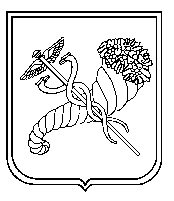 Заступник начальника Управління освіти-уповноважена особа з питань запобігання та виявлення корупції                            О.В.ПРОХОРЕНКОГолова оргкомітету:Нижник О.С.− начальник Управління освіти адміністрації  Основ’янського  району Харківської міської ради.Члени оргкомітету: Надточій О.І. − завідувач районного методичного центру Управління освіти адміністрації Основ’янського  району Харківської міської ради;Малікова І.М. − методист районного методичного центру Управління освіти адміністрації Основ’янського  району Харківської міської ради;Стецко О.М. − спеціаліст Управління освіти адміністрації Основ’янського  району Харківської міської ради.Голова журі:Надточій О.І. − завідувач районного методичного центру Управління освіти адміністрації Основ’янського  району Харківської міської радиЗаступник голови журі:Малікова І.М. − методист районного методичного центру Управління освіти адміністрації Основ’янського  району Харківської міської радиЧлени журі: Патюкова І.М. – методист ЦДЮТ №7Абадовська К. П. – методист ЦДЮТ №7Єрмоленко М.П. – заступик директора з навчально-виховної роботи ДЮСШ №9Чиненова А.О. – заступник директора з навчально-виховної роботи ХВ(з)Ш №3Гонський Д. В. – методист районного методичного центру Управління освіти адміністрації Основ’янського  району Харківської міської радиГрінько Н. С. -  методист районного методичного центру Управління освіти адміністрації Основ’янського  району Харківської міської ради№ з/пПІБ учасникаНавчальний закладКлас навчанняНомінація1.«Інтелектуал року» 2.«Спортсмен року»3.«Творча особистість року» 4.«Лідер року»